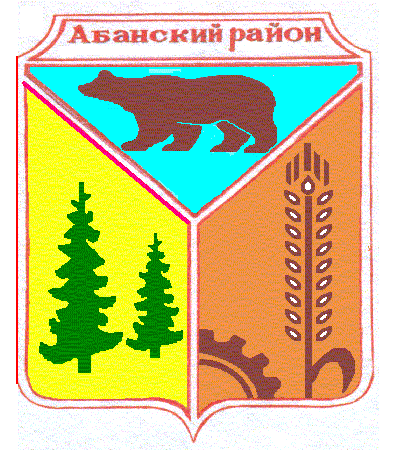                          Никольский сельский Совет депутатов                         Абанского района Красноярского края	РЕШЕНИЕ      22.06.2020                                  с. Никольск                                    № 52-134Р      « Об исполнении бюджета поселения за 2019 год »     В соответствии со ст.58 п. 2 Устава Никольского сельсовета, сельский Совет депутатов РЕШИЛ:1. Утвердить исполнение бюджета поселения за 2019 год по доходам в сумме 10 417,0 тыс.рублей и расходам  в сумме 10 574,4 тыс. рублей согласно приложениям № 2,3,4,5 дефицит бюджета в сумме 157,4 тыс. рублей.2. Утвердить источники финансирования дефицита бюджета поселения  в сумме 157,4 тыс. рублей согласно приложению №13. Настоящее Решение вступает в силу со дня его официального опубликования.Глава  Никольского сельсовета                                                 С.Ф.Охотникова     Приложение 2К решению сессии Совета депутатов  от 22.06.2020 № 52-134Р «Об исполнении бюджета поселения за 2019 год»Приложение 5 к решению сессии Совета депутатов от 22.06.2020 № 52-134Р «Об исполнении бюджета поселения за 2019 год»Приложение № 1к решению сессии Совета депутатов  от 22.06.2020 № 52-134Р «Об исполнении бюджета поселения за 2019 год»к решению сессии Совета депутатов  от 22.06.2020 № 52-134Р «Об исполнении бюджета поселения за 2019 год»Источники финансирования дефицита  бюджета поселения по кодам классификации источников финансирования дефицитов бюджетов  за 2019 гИсточники финансирования дефицита  бюджета поселения по кодам классификации источников финансирования дефицитов бюджетов  за 2019 гИсточники финансирования дефицита  бюджета поселения по кодам классификации источников финансирования дефицитов бюджетов  за 2019 гИсточники финансирования дефицита  бюджета поселения по кодам классификации источников финансирования дефицитов бюджетов  за 2019 гИсточники финансирования дефицита  бюджета поселения по кодам классификации источников финансирования дефицитов бюджетов  за 2019 г Наименование показателяКод источника финансирования дефицита бюджета по бюджетной классификацииУтвержденные бюджетные назначенияисполненоНеисполненные назначения Наименование показателяКод источника финансирования дефицита бюджета по бюджетной классификацииУтвержденные бюджетные назначенияКод источника финансирования дефицита бюджета по бюджетной классификацииКод источника финансирования дефицита бюджета по бюджетной классификации12345820 Администрация Никольского сельсовета820 Администрация Никольского сельсовета820 Администрация Никольского сельсовета820 Администрация Никольского сельсоветаИсточники финансирования дефицита бюджетов - всегоИсточники финансирования дефицита бюджетов - всего224,5157,467,1      в том числе:источники внутреннего финансирования бюджетаисточники внутреннего финансирования бюджета0,00,00,0из них:0,00,00,0Бюджетные кредиты от других бюджетов бюджетной системы Российской ФедерацииХ0,00,00,0Возврат (предоставление) бюджетных кредитов, предоставленных юридическим лицам из федерального бюджета в валюте Российской ФедерацииХ0,00,00,0источники внешнего финансирования бюджетаисточники внешнего финансирования бюджета       из них:Изменение остатков средств224,5224,567,1увеличение остатков средств-10465,1-10682,0хУвеличение прочих остатков денежных средств бюджетов82001050201100000510-10465,1-10682,0хуменьшение остатков средств10689,610839,4хУменьшение прочих остатков денежных средств бюджетов8200105020110000061010689,610839,4хДОХОДЫ  БЮДЖЕТА ПОСЕЛЕНИЯ ПО КОДАМ КЛАССИФИКАЦИИ
ДОХОДОВ БЮДЖЕТОВ ЗА 2019 ГОДДОХОДЫ  БЮДЖЕТА ПОСЕЛЕНИЯ ПО КОДАМ КЛАССИФИКАЦИИ
ДОХОДОВ БЮДЖЕТОВ ЗА 2019 ГОДДОХОДЫ  БЮДЖЕТА ПОСЕЛЕНИЯ ПО КОДАМ КЛАССИФИКАЦИИ
ДОХОДОВ БЮДЖЕТОВ ЗА 2019 ГОДДОХОДЫ  БЮДЖЕТА ПОСЕЛЕНИЯ ПО КОДАМ КЛАССИФИКАЦИИ
ДОХОДОВ БЮДЖЕТОВ ЗА 2019 ГОДДОХОДЫ  БЮДЖЕТА ПОСЕЛЕНИЯ ПО КОДАМ КЛАССИФИКАЦИИ
ДОХОДОВ БЮДЖЕТОВ ЗА 2019 ГОДДОХОДЫ  БЮДЖЕТА ПОСЕЛЕНИЯ ПО КОДАМ КЛАССИФИКАЦИИ
ДОХОДОВ БЮДЖЕТОВ ЗА 2019 ГОДДОХОДЫ  БЮДЖЕТА ПОСЕЛЕНИЯ ПО КОДАМ КЛАССИФИКАЦИИ
ДОХОДОВ БЮДЖЕТОВ ЗА 2019 ГОДДОХОДЫ  БЮДЖЕТА ПОСЕЛЕНИЯ ПО КОДАМ КЛАССИФИКАЦИИ
ДОХОДОВ БЮДЖЕТОВ ЗА 2019 ГОДДОХОДЫ  БЮДЖЕТА ПОСЕЛЕНИЯ ПО КОДАМ КЛАССИФИКАЦИИ
ДОХОДОВ БЮДЖЕТОВ ЗА 2019 ГОДДОХОДЫ  БЮДЖЕТА ПОСЕЛЕНИЯ ПО КОДАМ КЛАССИФИКАЦИИ
ДОХОДОВ БЮДЖЕТОВ ЗА 2019 ГОДДОХОДЫ  БЮДЖЕТА ПОСЕЛЕНИЯ ПО КОДАМ КЛАССИФИКАЦИИ
ДОХОДОВ БЮДЖЕТОВ ЗА 2019 ГОД(тыс.рублей)(тыс.рублей)№ строкиКод бюджетной классификацииКод бюджетной классификацииКод бюджетной классификацииКод бюджетной классификацииКод бюджетной классификацииКод бюджетной классификацииКод бюджетной классификацииКод бюджетной классификацииНаименование групп, подгрупп, статей, подстатей, элементов, программ (подпрограмм), кодов экономической классификации доходовУтверждено Решением о бюджетеУточнённый планИсполненоПроцент исполнения№ строкикод главного администратораКод группыКод подгруппыКод статьиКод подстатьиКод элементакод подвида доходаАналитическая группа подвида доходов бюджетаНаименование групп, подгрупп, статей, подстатей, элементов, программ (подпрограмм), кодов экономической классификации доходовУтверждено Решением о бюджетеУточнённый планИсполненоПроцент исполнения123456789101112100010000000000000000НАЛОГОВЫЕ И НЕНАЛОГОВЫЕ ДОХОДЫ446,3446,3398,289,2218210100000000000000НАЛОГИ НА ПРИБЫЛЬ, ДОХОДЫ40,040,040,6101,5318210102000010000110Налог на доходы физических лиц40,040,040,6101,5418210102010010000110Налог  на  доходы  физических  лиц  с   доходов,источником которых является налоговый агент,  за исключением   доходов,   в   отношении   которых  исчисление  и  уплата  налога  осуществляются  в соответствии  со  статьями  227,  227.1  и   228 Налогового кодекса Российской Федерации40,040,040,6101,5510010300000000000000НАЛОГИ НА ТОВАРЫ (РАБОТЫ, УСЛУГИ), РЕАЛИЗУЕМЫЕ НА ТЕРРИТОРИИ РОССИЙСКОЙ ФЕДЕРАЦИИ131,1131,1146,1111,4610010302000010000110Акцизы по подакцизным товарам (продукции), производимым на территории Российской Федерации131,1131,1146,1111,4710010302230010000110Доходы от уплаты акцизов на дизельное топливо, подлежащие распределению между бюджетами субъектов Российской Федерации и местными бюджетами с учетом установленных дифференцированных нормативов отчислений в местные бюджеты47,547,566,5140,0810010302231010000110Доходы от уплаты акцизов на дизельное топливо, подлежащие распределению между бюджетами субъектов Российской Федерации и местными бюджетами с учетом установленных дифференцированных нормативов отчислений в местные бюджеты (по нормативам, установленным Федеральным законом о федеральном бюджете в целях формирования дорожных фондов субъектов Российской Федерации)47,547,566,5140,0910010302240010000110Доходы от уплаты акцизов на моторные масла для дизельных и (или) карбюраторных (инжекторных) двигателей,подлежащие распределению между бюджетами субъектов Российской Федерации и местными бюджетами с учетом установленных дифференцированных нормативов отчислений в местные бюджеты0,30,30,5166,71010010302241010000110Доходы от уплаты акцизов на моторные масла для дизельных и (или) карбюраторных (инжекторных) двигателей, подлежащие распределению между бюджетами субъектов Российской Федерации и местными бюджетами с учетом установленных дифференцированных нормативов отчислений в местные бюджеты (по нормативам, установленным Федеральным законом о федеральном бюджете в целях формирования дорожных фондов субъектов Российской Федерации)0,30,30,5166,71110010302250010000110Доходы от уплаты акцизов на автомобильный бензин, подлежащие распределению между бюджетами субъектов Российской Федерации и местными бюджетами с учетом установленных дифференцированных нормативов отчислений в местные бюджеты92,192,188,896,41210010302251010000110Доходы от уплаты акцизов на автомобильный бензин, подлежащие распределению между бюджетами субъектов Российской Федерации и местными бюджетами с учетом установленных дифференцированных нормативов отчислений в местные бюджеты (по нормативам, установленным Федеральным законом о федеральном бюджете в целях формирования дорожных фондов субъектов Российской Федерации)92,192,188,896,41310010302260010000110Доходы от уплаты акцизов на прямогонный бензин, подлежащие распределению между бюджетами субъектов Российской Федерации и местными бюджетами с учетом установленных дифференцированных нормативов отчислений в местные бюджеты-8,8-8,8-9,7110,21410010302261010000110Доходы от уплаты акцизов на прямогонный бензин, подлежащие распределению между бюджетами субъектов Российской Федерации и местными бюджетами с учетом установленных дифференцированных нормативов отчислений в местные бюджеты (по нормативам, установленным Федеральным законом о федеральном бюджете в целях формирования дорожных фондов субъектов Российской Федерации)-8,8-8,8-9,7110,21518210500000000000000НАЛОГИ НА СОВОКУПНЫЙ ДОХОД9,09,00,33,31618210503000010000110Единый сельскохозяйственный налог 9,09,00,33,31718210503010010000110Единый сельскохозяйственный налог 9,09,00,33,31818210600000000000000НАЛОГИ НА ИМУЩЕСТВО243,0243,0184,876,01918210601000000000110Налог на имущество физических лиц24,024,020,987,12018210601030100000110Налог на имущество физических лиц, взимаемый по ставкам, применяемым к объектам налогообложения, расположенным в границах поселений24,024,020,987,12118210606000000000000Земельный налог219,0219,0163,974,82218210606030000000110Земельный налог с организаций89,089,052,058,42318210606033100000110Земельный налог с организаций, обладающих земельным участком, расположенным в границах сельских поселений89,089,052,058,42418210606040000000110Земельный налог с физических лиц130,0130,0111,986,12518210606043100000110Земельный налог с физических лиц, обладающих земельным участком, расположенным в границах сельских поселений130,0130,0111,986,12600010800000000000000ГОСУДАРСТВЕННАЯ ПОШЛИНА1,21,21,191,72782010804000010000110Государственная пошлина за совершение нотариальных действий (за исключением действий, совершаемых консульскими учреждениями Российской Федерации)1,21,21,191,72882010804020010000110Государственная пошлина за совершение нотариальных действий должностными лицами органов местного самоуправления, уполномоченными в соответствии с законодательными актами Российской Федерации на совершение нотариальных действий1,21,21,191,72982011300000000000000ДОХОДЫ ОТ ОКАЗАНИЯ ПЛАТНЫХ УСЛУГ И КОМПЕНСАЦИИ ЗАТРАТ ГОСУДАРСТВА22,022,025,3115,03082011302000000000130Доходы от компенсации затрат государства22,022,025,3115,03182011302060000000130Доходы, поступающие в порядке возмещения расходов, понесенных в связи с эксплуатацией имущества22,022,025,3115,03282011302065100000130Доходы, поступающие в порядке возмещения расходов, понесенных в связи с эксплуатацией имущества сельских поселений22,022,025,3115,03300020000000000000000БЕЗВОЗМЕЗДНЫЕ ПОСТУПЛЕНИЯ10 018,810 018,810 018,8100,03482020200000000000000БЕЗВОЗМЕЗДНЫЕ ПОСТУПЛЕНИЯ ОТ ДРУГИХ БЮДЖЕТОВ БЮДЖЕТНОЙ СИСТЕМЫ РОССИЙСКОЙ ФЕДЕРАЦИИ10 018,810 018,810 018,8100,03582020210000000000150Дотации  бюджетам бюджетной системы Российской Федерации 2 850,22 850,22 850,2100,03682020215001000000150Дотации на выравнивание  бюджетной обеспеченности2 850,22 850,22 850,2100,03782020215001100000150Дотации бюджетам сельских поселений на выравнивание  бюджетной обеспеченности из бюджета субъекта Российской Федерации2 850,22 850,22 850,2100,03882020215001100101150Дотации бюджетам сельских поселений на выравнивание бюджетной обеспеченности поселений за счет собственных средств районного бюджета.2 435,92 435,92 435,9100,03982020215001107601150Дотации бюджетам сельских поселений на выравнивание бюджетной обеспеченности бюджетов поселений за счет средств краевого бюджета.414,3414,3414,3100,04082020230000000000150Субвенции бюджетам субъектов Российской Федерации и муниципальных образований 73,573,573,5100,04182020235118000000150Субвенции  бюджетам на осуществление  первичного воинского учёта на территориях, где отсутствуют военные комиссариаты73,573,573,5100,04282020235118100000150Субвенции  бюджетам сельских поселений на осуществление  первичного воинского учёта на территориях, где отсутствуют военные комиссариат73,573,573,5100,04382020240000000000150Иные межбюджетные трансферты7 095,17 095,17 095,1100,04482020240014000000150Медбюжетные трансферты, передаваемые бюджетам муниципальных образований на осуществление части полномочий по решению вопросов местного значения в соответствии с заключенными соглашениями402,0402,0402,0100,04582020240014100000150Медбюжетные трансферты, передаваемые бюджетам сельских поселений из бюджетов муниципальных районов на осуществление части полномочий по решению вопросов местного значения в соответствии с заключенными соглашениями402,0402,0402,0100,04682020240014100601150Межбюджетные трансферты отдельным поселениям, входящим в состав муниципального района, на оплату(возмещение) расходов по пробретению, подвозу твердого таплива  и электроснабжению для учреждений в сфере обрзования и культуры, переданные  на основании соглашений с органами местного самоуправления отдельных поселений, входящих в состав муниципального района, в соответствии Бюджетным кодексом Российской Федерации, в целях реализации полномочий  подпункта 11, 19, 19.1, пункта 1 части 1 статьи 15 Федерального закона от 06.10.2003 г. №131-ФЗ "Об общих принципах местного самоуправления в Российской Федерации"402,0402,0402,0100,04782020249999000000150Прочие межбюджетные трансферты, передаваемые бюджетам 6 693,16 693,16 693,1100,04882020249999100000150Прочие межбюджетные трансферты, передаваемые бюджетам сельских поселений6 693,16 693,16 693,1100,04982020249999100301150Прочие межбюджетные трансферты, передаваемые бюджетам сельских поселений на обеспечение сбалансированности бюджетов поселений за счет средств муниципального района2 507,02 507,02 507,0100,05082020249999101021150Прочие межбюджетные трансферты, передаваемые бюджетам сельских поселений на региональные выплаты и выплаты, обеспечивающие уровень заработной платы работников бюджетной сферы не ниже размера минимальной заработной платы (минимального размера оплаты труда)800,4800,4800,4100,05182020249999101038150Прочие межбюджетные трансферты, передаваемые бюджетам сельских поселений на повышение с 1 октября 2019 года на 4,3 процента заработной платы работников бюджетной сферы Красноярского края за исключением заработной платы отдельных категорий работников, увеличение оплаты труда которых осуществляется в соответствии с указами Президента Российской Федерации, предусматривающими мероприятия по повышению заработной платы, а также в связи с увеличением региональных выплат и (или) выплат, обеспечивающих уровень заработной платы работников бюджетной сферы не ниже размера минимальной заработной платы (минимального размера оплаты труда)36,536,536,5100,05282020249999101364150Прочие межбюджетные трансферты, передаваемые бюджетам сельских поселений на подготовка объектов жилищно- коммунального хозяйства поселений и объектов социальной сферы Абанского района к отопительному периоду.441,8441,8441,8100,05382020249999107412150Прочие межбюджетные трансферты, передаваемые бюджетам сельских поселений на обеспечение первичных мер пожарной безопасности17,417,417,4100,05482020249999107508150Прочие межбюджетные трансферты, передаваемые бюджетам сельских поселений на содержание автомобильных дорог общего пользования местного значения городских округов, городских и сельских поселений за счет средств дорожного фонда Красноярского края.240,0240,0240,0100,05582020249999107571150Прочие межбюджетные трансферты, передаваемые бюджетам сельских поселений на финансирование (возмещение) расходов по капитальному ремонту , реконструкции находящихся в муниципальной собственности объектов коммунальной инфраструктуры ,источников тепловой энергии и тепловых сетей объектов электросетевого хозяйства и источников электрической энергии, а также на приобретение технологического оборудования , спецтехники для обеспечения функционирования систем теплоснабжения, электроснабжения, водоснабжения, водоотведения и очистки сточных вод за счет средств местного бюджета2 650,02 650,02 650,0100,0ВСЕГО ДОХОДОВВСЕГО ДОХОДОВВСЕГО ДОХОДОВВСЕГО ДОХОДОВВСЕГО ДОХОДОВВСЕГО ДОХОДОВВСЕГО ДОХОДОВВСЕГО ДОХОДОВВСЕГО ДОХОДОВВСЕГО ДОХОДОВ10 465,110 465,110 417,099,5                   Приложение № 3                   Приложение № 3                   Приложение № 3                   Приложение № 3                                                                          к решению сессии Совета депутатов                                        от 22.06.2020 № 52-134Р "Об исполнении бюджета поселения за 2019 год.                                                                          к решению сессии Совета депутатов                                        от 22.06.2020 № 52-134Р "Об исполнении бюджета поселения за 2019 год.                                                                          к решению сессии Совета депутатов                                        от 22.06.2020 № 52-134Р "Об исполнении бюджета поселения за 2019 год.                                                                          к решению сессии Совета депутатов                                        от 22.06.2020 № 52-134Р "Об исполнении бюджета поселения за 2019 год.                                                                          к решению сессии Совета депутатов                                        от 22.06.2020 № 52-134Р "Об исполнении бюджета поселения за 2019 год.                                                                          к решению сессии Совета депутатов                                        от 22.06.2020 № 52-134Р "Об исполнении бюджета поселения за 2019 год.РАСПРЕДЕЛЕНИЕ РАСХОДОВ БЮДЖЕТА ПОСЕЛЕНИЯ ПО РАЗДЕЛАМ
И ПОДРАЗДЕЛАМ КЛАССИФИКАЦИИ РАСХОДОВ БЮДЖЕТОВ РОССИЙСКОЙ
ФЕДЕРАЦИИ В 2019 ГОДУРАСПРЕДЕЛЕНИЕ РАСХОДОВ БЮДЖЕТА ПОСЕЛЕНИЯ ПО РАЗДЕЛАМ
И ПОДРАЗДЕЛАМ КЛАССИФИКАЦИИ РАСХОДОВ БЮДЖЕТОВ РОССИЙСКОЙ
ФЕДЕРАЦИИ В 2019 ГОДУРАСПРЕДЕЛЕНИЕ РАСХОДОВ БЮДЖЕТА ПОСЕЛЕНИЯ ПО РАЗДЕЛАМ
И ПОДРАЗДЕЛАМ КЛАССИФИКАЦИИ РАСХОДОВ БЮДЖЕТОВ РОССИЙСКОЙ
ФЕДЕРАЦИИ В 2019 ГОДУРАСПРЕДЕЛЕНИЕ РАСХОДОВ БЮДЖЕТА ПОСЕЛЕНИЯ ПО РАЗДЕЛАМ
И ПОДРАЗДЕЛАМ КЛАССИФИКАЦИИ РАСХОДОВ БЮДЖЕТОВ РОССИЙСКОЙ
ФЕДЕРАЦИИ В 2019 ГОДУРАСПРЕДЕЛЕНИЕ РАСХОДОВ БЮДЖЕТА ПОСЕЛЕНИЯ ПО РАЗДЕЛАМ
И ПОДРАЗДЕЛАМ КЛАССИФИКАЦИИ РАСХОДОВ БЮДЖЕТОВ РОССИЙСКОЙ
ФЕДЕРАЦИИ В 2019 ГОДУРАСПРЕДЕЛЕНИЕ РАСХОДОВ БЮДЖЕТА ПОСЕЛЕНИЯ ПО РАЗДЕЛАМ
И ПОДРАЗДЕЛАМ КЛАССИФИКАЦИИ РАСХОДОВ БЮДЖЕТОВ РОССИЙСКОЙ
ФЕДЕРАЦИИ В 2019 ГОДУРАСПРЕДЕЛЕНИЕ РАСХОДОВ БЮДЖЕТА ПОСЕЛЕНИЯ ПО РАЗДЕЛАМ
И ПОДРАЗДЕЛАМ КЛАССИФИКАЦИИ РАСХОДОВ БЮДЖЕТОВ РОССИЙСКОЙ
ФЕДЕРАЦИИ В 2019 ГОДУ(тыс.рублей)(тыс.рублей)№ п/пНаименование показателяРаздел-подразделУтверждено Решением о бюджетеБюджетная роспись с учетом измененийИсполненоПроцент исполнения№ п/пНаименование показателяРаздел-подразделУтверждено Решением о бюджетеБюджетная роспись с учетом измененийИсполненоПроцент исполнения1234561ОБЩЕГОСУДАРСТВЕННЫЕ ВОПРОСЫ01005 970,25 970,25914,699,12Функционирование высшего должностного лица субъекта Российской Федерации и муниципального образования0102441,3441,3441,3100,03Функционирование Правительства Российской Федерации, высших исполнительных органов государственной власти субъектов Российской Федерации, местных администраций01041 803,71 803,7175397,24Обеспечение проведения выборов и референдумов0107129,8129,8129,8100,05Другие общегосударственные вопросы01133 595,43 595,43590,599,96НАЦИОНАЛЬНАЯ ОБОРОНА020073,573,573,5100,07Мобилизационная и вневойсковая подготовка020373,573,573,5100,08НАЦИОНАЛЬНАЯ БЕЗОПАСНОСТЬ И ПРАВООХРАНИТЕЛЬНАЯ ДЕЯТЕЛЬНОСТЬ030018,318,318,3100,09Обеспечение пожарной безопасности031018,318,318,3100,010НАЦИОНАЛЬНАЯ ЭКОНОМИКА0400385,6385,6377,397,811Дорожное хозяйство (дорожные фонды)0409385,6385,6377,397,812ЖИЛИЩНО-КОММУНАЛЬНОЕ ХОЗЯЙСТВО05003 783,33 783,33732,798,713Коммунальное хозяйство0502653,4653,4653,4100,014Благоустройство0503409,0409,0358,587,715Другие вопросы в области жилищно-коммунального хозяйства05052 720,82 720,82720,8100,016ОБРАЗОВАНИЕ0700193,1193,1193,1100,017Общее образование0702193,1193,1193,1100,018КУЛЬТУРА, КИНЕМАТОГРАФИЯ0800208,8208,8208,8100,019Культура0801208,8208,8208,8100,020МЕЖБЮДЖЕТНЫЕ ТРАНСФЕРТЫ ОБЩЕГО ХАРАКТЕРА БЮДЖЕТАМ БЮДЖЕТНОЙ СИСТЕМЫ РОССИЙСКОЙ ФЕДЕРАЦИИ140056,756,75698,821Прочие межбюджетные трансферты общего характера140356,756,75698,8ВСЕГО:ВСЕГО:ВСЕГО:10 689,610 689,610574,498,9Приложение 4К решению сессии Совета депутатов № 52-134Р от 22.06.2020 «Об исполнении бюджета поселения за 2019 год»ВЕДОМСТВЕННАЯ СТРУКТУРА РАСХОДОВ  БЮДЖЕТА ПОСЕЛЕНИЯПриложение 4К решению сессии Совета депутатов № 52-134Р от 22.06.2020 «Об исполнении бюджета поселения за 2019 год»ВЕДОМСТВЕННАЯ СТРУКТУРА РАСХОДОВ  БЮДЖЕТА ПОСЕЛЕНИЯПриложение 4К решению сессии Совета депутатов № 52-134Р от 22.06.2020 «Об исполнении бюджета поселения за 2019 год»ВЕДОМСТВЕННАЯ СТРУКТУРА РАСХОДОВ  БЮДЖЕТА ПОСЕЛЕНИЯПриложение 4К решению сессии Совета депутатов № 52-134Р от 22.06.2020 «Об исполнении бюджета поселения за 2019 год»ВЕДОМСТВЕННАЯ СТРУКТУРА РАСХОДОВ  БЮДЖЕТА ПОСЕЛЕНИЯПриложение 4К решению сессии Совета депутатов № 52-134Р от 22.06.2020 «Об исполнении бюджета поселения за 2019 год»ВЕДОМСТВЕННАЯ СТРУКТУРА РАСХОДОВ  БЮДЖЕТА ПОСЕЛЕНИЯПриложение 4К решению сессии Совета депутатов № 52-134Р от 22.06.2020 «Об исполнении бюджета поселения за 2019 год»ВЕДОМСТВЕННАЯ СТРУКТУРА РАСХОДОВ  БЮДЖЕТА ПОСЕЛЕНИЯПриложение 4К решению сессии Совета депутатов № 52-134Р от 22.06.2020 «Об исполнении бюджета поселения за 2019 год»ВЕДОМСТВЕННАЯ СТРУКТУРА РАСХОДОВ  БЮДЖЕТА ПОСЕЛЕНИЯПриложение 4К решению сессии Совета депутатов № 52-134Р от 22.06.2020 «Об исполнении бюджета поселения за 2019 год»ВЕДОМСТВЕННАЯ СТРУКТУРА РАСХОДОВ  БЮДЖЕТА ПОСЕЛЕНИЯПриложение 4К решению сессии Совета депутатов № 52-134Р от 22.06.2020 «Об исполнении бюджета поселения за 2019 год»ВЕДОМСТВЕННАЯ СТРУКТУРА РАСХОДОВ  БЮДЖЕТА ПОСЕЛЕНИЯПриложение 4К решению сессии Совета депутатов № 52-134Р от 22.06.2020 «Об исполнении бюджета поселения за 2019 год»ВЕДОМСТВЕННАЯ СТРУКТУРА РАСХОДОВ  БЮДЖЕТА ПОСЕЛЕНИЯ(тыс.рублей)(тыс.рублей)№ строкиНаименование главных распорядителей и наименование показателей бюджетной классификацииКод ведомстваРаздел                       подразделЦелевая статьяВид расходовУтверждено Решением о бюджетеБюджетная роспись с учетом измененийИсполненоПроцент исполнения1234567891Администрация Никольского сельсовета Абанского района Красноярского края82010 689,610 689,610574,498,92ОБЩЕГОСУДАРСТВЕННЫЕ ВОПРОСЫ82001005 970,25 970,25914,699,13Функционирование высшего должностного лица субъекта Российской Федерации и муниципального образования8200102441,3441,3441,3100,04Обеспечение деятельности отдельных органов местного самоуправления82001027400000000441,3441,3441,3100,05Обеспечение функционирования главы  муниципального образования82001027410000000441,3441,3441,3100,06Глава муниципального образования82001027410004500441,3441,3441,3100,07Расходы на выплаты персоналу в целях обеспечения выполнения функций государственными (муниципальными) органами, казенными учреждениями, органами управления государственными внебюджетными фондами82001027410004500100441,3441,3441,3100,08Расходы на выплаты персоналу государственных (муниципальных) органов82001027410004500120441,3441,3441,3100,09Функционирование Правительства Российской Федерации, высших исполнительных органов государственной власти субъектов Российской Федерации, местных администраций82001041 803,71 803,71753,097,210Обеспечение деятельности отдельных органов местного самоуправления820010474000000001 803,71 803,71753,097,211Центральный аппарат820010474200000001 803,71 803,71753,097,212Выполнение функций государственными органами, органами местного самоуправления820010474200046001 696,81 696,81646,197,013Расходы на выплаты персоналу в целях обеспечения выполнения функций государственными (муниципальными) органами, казенными учреждениями, органами управления государственными внебюджетными фондами820010474200046001001 239,81 239,81239,4100,014Расходы на выплаты персоналу государственных (муниципальных) органов820010474200046001201 239,81 239,81239,4100,015Закупка товаров, работ и услуг для обеспечения государственных (муниципальных) нужд82001047420004600200456,5456,5406,289,016Иные закупки товаров, работ и услуг для обеспечения государственных (муниципальных) нужд82001047420004600240456,5456,5406,289,017Иные бюджетные ассигнования820010474200046008000,50,50,5100,018Уплата налогов, сборов и иных платежей820010474200046008500,50,50,5100,019Региональные выплаты и выплаты, обеспечивающие уровень заработной платы работников бюджетной сферы не ниже размера минимальной заработной платы (минимального размера оплаты труда)82001047420010210107,0107,0107,0100,020Расходы на выплаты персоналу в целях обеспечения выполнения функций государственными (муниципальными) органами, казенными учреждениями, органами управления государственными внебюджетными фондами82001047420010210100107,0107,0107,0100,021Расходы на выплаты персоналу государственных (муниципальных) органов82001047420010210120107,0107,0107,0100,022Обеспечение проведения выборов и референдумов8200107129,8129,8129,8100,023Непрограмные расходы органов местного самоуправления82001079900000000129,8129,8129,8100,024Непрограмные расходы82001079990000000129,8129,8129,8100,025Проведение выборов и референдумов82001079990001070129,8129,8129,8100,026Иные бюджетные ассигнования82001079990001070800129,8129,8129,8100,027Специальные расходы82001079990001070880129,8129,8129,8100,028Другие общегосударственные вопросы82001133 595,43 595,43590,599,929Обеспечение деятельности отдельных органов местного самоуправления820011374000000003 595,43 595,43590,599,930Другие общегосударственные вопросы820011374400000003 595,43 595,43590,599,931Центральный аппарат82001137440004600777,0777,0777,0100,032Расходы на выплаты персоналу в целях обеспечения выполнения функций государственными (муниципальными) органами, казенными учреждениями, органами управления государственными внебюджетными фондами82001137440004600100749,1749,1749,1100,033Расходы на выплаты персоналу государственных (муниципальных) органов82001137440004600120749,1749,1749,1100,034Закупка товаров, работ и услуг для обеспечения государственных (муниципальных) нужд8200113744000460020027,827,827,8100,035Иные закупки товаров, работ и услуг для обеспечения государственных (муниципальных) нужд8200113744000460024027,827,827,8100,036Региональные выплаты и выплаты, обеспечивающие уровень заработной платы работников бюджетной сферы не ниже размера минимальной заработной платы (минимального размера оплаты труда)820011374400102101 145,01 145,01142,699,837Расходы на выплаты персоналу в целях обеспечения выполнения функций государственными (муниципальными) органами, казенными учреждениями, органами управления государственными внебюджетными фондами820011374400102101001 145,01 145,01142,699,838Расходы на выплаты персоналу государственных (муниципальных) органов820011374400102101201 145,01 145,01142,699,839Обеспечение деятельности подведомственных учреждений по обеспечению хозяйственного обслуживания820011374400939901 673,41 673,41671,099,940Расходы на выплаты персоналу в целях обеспечения выполнения функций государственными (муниципальными) органами, казенными учреждениями, органами управления государственными внебюджетными фондами820011374400939901001 417,61 417,61417,6100,041Расходы на выплаты персоналу государственных (муниципальных) органов820011374400939901201 417,61 417,61417,6100,042Закупка товаров, работ и услуг для обеспечения государственных (муниципальных) нужд82001137440093990200255,9255,9253,499,043Иные закупки товаров, работ и услуг для обеспечения государственных (муниципальных) нужд82001137440093990240255,9255,9253,499,044НАЦИОНАЛЬНАЯ ОБОРОНА820020073,573,573,5100,045Мобилизационная и вневойсковая подготовка820020373,573,573,5100,046Непрограмные расходы органов местного самоуправления8200203990000000073,573,573,5100,047Непрограмные расходы8200203999000000073,573,573,5100,048Осуществление первичного воинского учета на территориях, где отсутствуют военные комиссариаты8200203999005118073,573,573,5100,049Расходы на выплаты персоналу в целях обеспечения выполнения функций государственными (муниципальными) органами, казенными учреждениями, органами управления государственными внебюджетными фондами8200203999005118010069,669,669,6100,050Расходы на выплаты персоналу государственных (муниципальных) органов8200203999005118012069,669,669,6100,051Закупка товаров, работ и услуг для обеспечения государственных (муниципальных) нужд820020399900511802003,93,93,9100,052Иные закупки товаров, работ и услуг для обеспечения государственных (муниципальных) нужд820020399900511802403,93,93,9100,053НАЦИОНАЛЬНАЯ БЕЗОПАСНОСТЬ И ПРАВООХРАНИТЕЛЬНАЯ ДЕЯТЕЛЬНОСТЬ820030018,318,318,3100,054Обеспечение пожарной безопасности820031018,318,318,3100,055Муниципальная программа "Обеспечение жизнедеятельности на территории Никольского сельсовета Абанского района"8200310010000000018,318,318,3100,056Подпрограмма "Защита населения и территории от чрезвычайных ситуаций, обеспечение пожарной безопасности объектов муниципальной собственности"8200310011000000018,318,318,3100,057Обеспечение первичных мер пожарной безопасности8200310011007412017,417,417,4100,058Закупка товаров, работ и услуг для обеспечения государственных (муниципальных) нужд8200310011007412020017,417,417,4100,059Иные закупки товаров, работ и услуг для обеспечения государственных (муниципальных) нужд8200310011007412024017,417,417,4100,060Софинансирование расходов на обеспечение первичных мер пожарной безопасности820031001100S41200,90,90,9100,061Закупка товаров, работ и услуг для обеспечения государственных (муниципальных) нужд820031001100S41202000,90,90,9100,062Иные закупки товаров, работ и услуг для обеспечения государственных (муниципальных) нужд820031001100S41202400,90,90,9100,063НАЦИОНАЛЬНАЯ ЭКОНОМИКА8200400385,6385,6377,397,864Дорожное хозяйство (дорожные фонды)8200409385,6385,6377,397,865Муниципальная программа "Обеспечение жизнедеятельности на территории Никольского сельсовета Абанского района"82004090100000000385,6385,6377,397,866Подпрограмма "Содействие развитию дорожного хозяйства, безопасности дорожного движения на территории поселения"82004090130000000385,6385,6377,397,867Обеспечение дорожной деятельности в отношении автомобильных дорог общего пользования местного значения за счет средств дорожного фонда82004090130004190142,6142,6134,394,268Закупка товаров, работ и услуг для обеспечения государственных (муниципальных) нужд82004090130004190200142,6142,6134,394,269Иные закупки товаров, работ и услуг для обеспечения государственных (муниципальных) нужд82004090130004190240142,6142,6134,394,270Содержание автомобильных дорог общего пользования местного значения городских округов, городских и сельских поселений за счёт средств дорожного фонда Красноярского края82004090130075080240,0240,0240,0100,071Закупка товаров, работ и услуг для обеспечения государственных (муниципальных) нужд82004090130075080200240,0240,0240,0100,072Иные закупки товаров, работ и услуг для обеспечения государственных (муниципальных) нужд82004090130075080240240,0240,0240,0100,073Софинансирование расходов на содержание автомобильных дорог общего пользования,местного значения городских и сельских поселений за счет средств местного бюджета820040901300S50803,03,03,0100,074Закупка товаров, работ и услуг для обеспечения государственных (муниципальных) нужд820040901300S50802003,03,03,0100,075Иные закупки товаров, работ и услуг для обеспечения государственных (муниципальных) нужд820040901300S50802403,03,03,0100,076ЖИЛИЩНО-КОММУНАЛЬНОЕ ХОЗЯЙСТВО82005003 783,33 783,33732,798,777Коммунальное хозяйство8200502653,4653,4653,4100,078Муниципальная программа "Обеспечение жизнедеятельности на территории Никольского сельсовета Абанского района"82005020100000000653,4653,4653,4100,079Подпрограмма "Повышение энергетической эффективности, обеспечение жизнедеятельности коммунальной системы, благоустройства территории"82005020120000000653,4653,4653,4100,080Подготовка объектов жилищно-коммуналного хозяйства поселений и объектов социальной сферы Абанского района к отопительному периоду82005020120013640441,8441,8441,8100,081Закупка товаров, работ и услуг для обеспечения государственных (муниципальных) нужд82005020120013640200441,8441,8441,8100,082Иные закупки товаров, работ и услуг для обеспечения государственных (муниципальных) нужд82005020120013640240441,8441,8441,8100,083Мероприятия в области коммунального хозяйства82005020120035050211,6211,6211,6100,084Закупка товаров, работ и услуг для обеспечения государственных (муниципальных) нужд82005020120035050200211,6211,6211,6100,085Иные закупки товаров, работ и услуг для обеспечения государственных (муниципальных) нужд82005020120035050240211,6211,6211,6100,086Благоустройство8200503409,0409,0358,587,787Муниципальная программа "Обеспечение жизнедеятельности на территории Никольского сельсовета Абанского района"82005030100000000399,4399,4348,987,488Подпрограмма "Повышение энергетической эффективности, обеспечение жизнедеятельности коммунальной системы, благоустройства территории"82005030120000000399,4399,4348,987,489Мероприятия по уличному освещению82005030120061000220,8220,8184,783,790Закупка товаров, работ и услуг для обеспечения государственных (муниципальных) нужд82005030120061000200220,8220,8184,783,791Иные закупки товаров, работ и услуг для обеспечения государственных (муниципальных) нужд82005030120061000240220,8220,8184,783,792Прочие мероприятия по благоустройству городских округов и поселений82005030120065000178,6178,6164,291,993Закупка товаров, работ и услуг для обеспечения государственных (муниципальных) нужд82005030120065000200178,6178,6164,291,994Иные закупки товаров, работ и услуг для обеспечения государственных (муниципальных) нужд82005030120065000240178,6178,6164,291,995Обеспечение функционирования главы муниципального образования820050373000000009,69,69,6100,096Глава муниципального образования820050373100000009,69,69,6100,097Другие вопросы по организации и проведению мероприятий820050373100030209,69,69,6100,098Закупка товаров, работ и услуг для обеспечения государственных (муниципальных) нужд820050373100030202009,69,69,6100,099Иные закупки товаров, работ и услуг для обеспечения государственных (муниципальных) нужд820050373100030202409,69,69,6100,0100Другие вопросы в области жилищно-коммунального хозяйства82005052 720,82 720,82720,8100,0101Муниципальная программа "Обеспечение жизнедеятельности на территории Никольского сельсовета Абанского района"820050501000000002 720,82 720,82720,8100,0102Подпрограмма "Повышение энергетической эффективности, обеспечение жизнедеятельности коммунальной системы, благоустройства территории"820050501200000002 720,82 720,82720,8100,0103Финансирование (возмещение) расходов по капитальному ремонту , реконструкции находящихся в муниципальной собственности объектов коммунальной инфраструктуры ,источников тепловой энергии и тепловых сетей объектов электросетевого хозяйства и источников электрической энергии, а также на приобретение технологического оборудования , спецтехники для обеспечения функционирования систем теплоснабжения, электроснабжения, водоснабжения, водоотведения и очистки сточных вод820050501200S57102 720,82 720,82720,8100,0104Закупка товаров, работ и услуг для обеспечения государственных (муниципальных) нужд820050501200S57102002 720,82 720,82720,8100,0105Иные закупки товаров, работ и услуг для обеспечения государственных (муниципальных) нужд820050501200S57102402 720,82 720,82720,8100,0106ОБРАЗОВАНИЕ8200700193,1193,1193,1100,0107Общее образование8200702193,1193,1193,1100,0108Муниципальная программа "Обеспечение жизнедеятельности на территории Никольского сельсовета Абанского района"82007020100000000193,1193,1193,1100,0109Отдельные мероприятия муниципальной программы82007020190000000193,1193,1193,1100,0110Оплата (возмещение) расходов по приобретению, подвозу твердого топлива и электроснабжению учреждений образования82007020190106010193,1193,1193,1100,0111Закупка товаров, работ и услуг для обеспечения государственных (муниципальных) нужд82007020190106010200193,1193,1193,1100,0112Иные закупки товаров, работ и услуг для обеспечения государственных (муниципальных) нужд82007020190106010240193,1193,1193,1100,0113КУЛЬТУРА, КИНЕМАТОГРАФИЯ8200800208,8208,8208,8100,0114Культура8200801208,8208,8208,8100,0115Муниципальная программа "Обеспечение жизнедеятельности на территории Никольского сельсовета Абанского района"82008010100000000208,8208,8208,8100,0116Отдельные мероприятия муниципальной программы82008010190000000208,8208,8208,8100,0117Оплата (возмещение) расходов по приобретению, подвозу твердого топлива и электроснабжению учреждений культуры82008010190206010208,8208,8208,8100,0118Закупка товаров, работ и услуг для обеспечения государственных (муниципальных) нужд82008010190206010200208,8208,8208,8100,0119Иные закупки товаров, работ и услуг для обеспечения государственных (муниципальных) нужд82008010190206010240208,8208,8208,8100,0120МЕЖБЮДЖЕТНЫЕ ТРАНСФЕРТЫ ОБЩЕГО ХАРАКТЕРА БЮДЖЕТАМ БЮДЖЕТНОЙ СИСТЕМЫ РОССИЙСКОЙ ФЕДЕРАЦИИ820140056,756,756,098,8121Прочие межбюджетные трансферты общего характера820140356,756,756,098,8122Обеспечение деятельности отдельных органов местного самоуправления8201403740000000056,756,756,098,8123Межбюджетные трансферты бюджетам муниципальных районов из бюджетов поселений и межбюджетные трансферты бюджетам поселений из бюджетов муниципальных районов на осуществление части полномочий по решению вопросов местного значения в соответствии с заключенными соглашениями8201403743000000056,756,756,098,8124Межбюджетные трансферты бюджету муниципального района, передаваемые поселениями на осуществление части иных полномочий органов местного самоуправления в соответствии с жилищным законодательством8201403743000605025,425,425,4100,0125Межбюджетные трансферты8201403743000605050025,425,425,4100,0126Иные межбюджетные трансферты8201403743000605054025,425,425,4100,0127Межбюджетные трансферты бюджету муниципального района, передаваемые на осуществление полномочий по Соглашению в части консультативной и методологической помощи при составлении проекта бюджета Поселения, осуществление внутреннего финансового контроля, осуществление контроля при утверждении плановых ассигнований бюджета Поселения, осуществление контроля при изменении ассигнований по бюджетной классификации расходов Российской Федерации, осуществление контроля за составлением реестров расходных обязательств Поселения8201403743000606031,331,330,697,8128Межбюджетные трансферты8201403743000606050031,331,330,697,8129Иные межбюджетные трансферты8201403743000606054031,331,330,697,8ВСЕГО:ВСЕГО:ВСЕГО:ВСЕГО:ВСЕГО:ВСЕГО:10 689,610 689,610574,498,9Распределение бюджетных ассигнований  по целевым статьям (муниципальной программы Никольского сельсовета Абанского района и непрограммным направлениям деятельности), группам и подгруппам видов расходов, разделам, подразделам  классификации расходов бюджета поселения в 2019  годуРаспределение бюджетных ассигнований  по целевым статьям (муниципальной программы Никольского сельсовета Абанского района и непрограммным направлениям деятельности), группам и подгруппам видов расходов, разделам, подразделам  классификации расходов бюджета поселения в 2019  годуРаспределение бюджетных ассигнований  по целевым статьям (муниципальной программы Никольского сельсовета Абанского района и непрограммным направлениям деятельности), группам и подгруппам видов расходов, разделам, подразделам  классификации расходов бюджета поселения в 2019  годуРаспределение бюджетных ассигнований  по целевым статьям (муниципальной программы Никольского сельсовета Абанского района и непрограммным направлениям деятельности), группам и подгруппам видов расходов, разделам, подразделам  классификации расходов бюджета поселения в 2019  годуРаспределение бюджетных ассигнований  по целевым статьям (муниципальной программы Никольского сельсовета Абанского района и непрограммным направлениям деятельности), группам и подгруппам видов расходов, разделам, подразделам  классификации расходов бюджета поселения в 2019  годуРаспределение бюджетных ассигнований  по целевым статьям (муниципальной программы Никольского сельсовета Абанского района и непрограммным направлениям деятельности), группам и подгруппам видов расходов, разделам, подразделам  классификации расходов бюджета поселения в 2019  годуРаспределение бюджетных ассигнований  по целевым статьям (муниципальной программы Никольского сельсовета Абанского района и непрограммным направлениям деятельности), группам и подгруппам видов расходов, разделам, подразделам  классификации расходов бюджета поселения в 2019  годуРаспределение бюджетных ассигнований  по целевым статьям (муниципальной программы Никольского сельсовета Абанского района и непрограммным направлениям деятельности), группам и подгруппам видов расходов, разделам, подразделам  классификации расходов бюджета поселения в 2019  годуРаспределение бюджетных ассигнований  по целевым статьям (муниципальной программы Никольского сельсовета Абанского района и непрограммным направлениям деятельности), группам и подгруппам видов расходов, разделам, подразделам  классификации расходов бюджета поселения в 2019  году(тыс.рублей)(тыс.рублей)№ строкиНаименование главных распорядителей и наименование показателей бюджетной классификацииЦелевая статьяВид расходовРаздел, подразделУтверждено решением о бюджетеБюджетная роспись с учетом измененийИсполненоПроцент исполнения123456781Муниципальная программа "Обеспечение жизнедеятельности на территории Никольского сельсовета Абанского района"01000000004 579,54 579,54520,798,72Подпрограмма "Защита населения и территории от чрезвычайных ситуаций, обеспечение пожарной безопасности объектов муниципальной собственности"011000000018,318,318,3100,03Обеспечение первичных мер пожарной безопасности011007412017,417,417,4100,04Закупка товаров, работ и услуг для обеспечения государственных (муниципальных) нужд011007412020017,417,417,4100,05Иные закупки товаров, работ и услуг для обеспечения государственных (муниципальных) нужд011007412024017,417,417,4100,06НАЦИОНАЛЬНАЯ БЕЗОПАСНОСТЬ И ПРАВООХРАНИТЕЛЬНАЯ ДЕЯТЕЛЬНОСТЬ0110074120240030017,417,417,4100,07Обеспечение пожарной безопасности0110074120240031017,417,417,4100,08Софинансирование расходов на обеспечение первичных мер пожарной безопасности01100S41200,90,90,9100,09Закупка товаров, работ и услуг для обеспечения государственных (муниципальных) нужд01100S41202000,90,90,9100,010Иные закупки товаров, работ и услуг для обеспечения государственных (муниципальных) нужд01100S41202400,90,90,9100,011НАЦИОНАЛЬНАЯ БЕЗОПАСНОСТЬ И ПРАВООХРАНИТЕЛЬНАЯ ДЕЯТЕЛЬНОСТЬ01100S412024003000,90,90,9100,012Обеспечение пожарной безопасности01100S412024003100,90,90,9100,013Подпрограмма "Повышение энергетической эффективности, обеспечение жизнедеятельности коммунальной системы, благоустройства территории"01200000003 773,73 773,73723,198,714Подготовка объектов жилищно-коммуналного хозяйства поселений и объектов социальной сферы Абанского района к отопительному периоду0120013640441,8441,8441,8100,015Закупка товаров, работ и услуг для обеспечения государственных (муниципальных) нужд0120013640200441,8441,8441,8100,016Иные закупки товаров, работ и услуг для обеспечения государственных (муниципальных) нужд0120013640240441,8441,8441,8100,017ЖИЛИЩНО-КОММУНАЛЬНОЕ ХОЗЯЙСТВО01200136402400500441,8441,8441,8100,018Коммунальное хозяйство01200136402400502441,8441,8441,8100,019Мероприятия в области коммунального хозяйства0120035050211,6211,6211,6100,020Закупка товаров, работ и услуг для обеспечения государственных (муниципальных) нужд0120035050200211,6211,6211,6100,021Иные закупки товаров, работ и услуг для обеспечения государственных (муниципальных) нужд0120035050240211,6211,6211,6100,022ЖИЛИЩНО-КОММУНАЛЬНОЕ ХОЗЯЙСТВО01200350502400500211,6211,6211,6100,023Коммунальное хозяйство01200350502400502211,6211,6211,6100,024Мероприятия по уличному освещению0120061000220,8220,8184,783,725Закупка товаров, работ и услуг для обеспечения государственных (муниципальных) нужд0120061000200220,8220,8184,783,726Иные закупки товаров, работ и услуг для обеспечения государственных (муниципальных) нужд0120061000240220,8220,8184,783,727ЖИЛИЩНО-КОММУНАЛЬНОЕ ХОЗЯЙСТВО01200610002400500220,8220,8184,783,728Благоустройство01200610002400503220,8220,8184,783,729Прочие мероприятия по благоустройству городских округов и поселений0120065000178,6178,6164,291,930Закупка товаров, работ и услуг для обеспечения государственных (муниципальных) нужд0120065000200178,6178,6164,291,931Иные закупки товаров, работ и услуг для обеспечения государственных (муниципальных) нужд0120065000240178,6178,6164,291,932ЖИЛИЩНО-КОММУНАЛЬНОЕ ХОЗЯЙСТВО01200650002400500178,6178,6164,291,933Благоустройство01200650002400503178,6178,6164,291,934Финансирование (возмещение) расходов по капитальному ремонту , реконструкции находящихся в муниципальной собственности объектов коммунальной инфраструктуры ,источников тепловой энергии и тепловых сетей объектов электросетевого хозяйства и источников электрической энергии, а также на приобретение технологического оборудования , спецтехники для обеспечения функционирования систем теплоснабжения, электроснабжения, водоснабжения, водоотведения и очистки сточных вод01200S57102 720,82 720,82 720,8100,035Закупка товаров, работ и услуг для обеспечения государственных (муниципальных) нужд01200S57102002 720,82 720,82 720,8100,036Иные закупки товаров, работ и услуг для обеспечения государственных (муниципальных) нужд01200S57102402 720,82 720,82 720,8100,037ЖИЛИЩНО-КОММУНАЛЬНОЕ ХОЗЯЙСТВО01200S571024005002 720,82 720,82 720,8100,038Другие вопросы в области жилищно-коммунального хозяйства01200S571024005052 720,82 720,82 720,8100,039Подпрограмма "Содействие развитию дорожного хозяйства, безопасности дорожного движения на территории поселения"0130000000385,6385,6377,397,840Обеспечение дорожной деятельности в отношении автомобильных дорог общего пользования местного значения за счет средств дорожного фонда0130004190142,6142,6134,394,241Закупка товаров, работ и услуг для обеспечения государственных (муниципальных) нужд0130004190200142,6142,6134,394,242Иные закупки товаров, работ и услуг для обеспечения государственных (муниципальных) нужд0130004190240142,6142,6134,394,243НАЦИОНАЛЬНАЯ ЭКОНОМИКА01300041902400400142,6142,6134,394,244Дорожное хозяйство (дорожные фонды)01300041902400409142,6142,6134,394,245Содержание автомобильных дорог общего пользования местного значения городских округов, городских и сельских поселений за счёт средств дорожного фонда Красноярского края0130075080240,0240,0240100,046Закупка товаров, работ и услуг для обеспечения государственных (муниципальных) нужд0130075080200240,0240,0240100,047Иные закупки товаров, работ и услуг для обеспечения государственных (муниципальных) нужд0130075080240240,0240,0240100,048НАЦИОНАЛЬНАЯ ЭКОНОМИКА01300750802400400240,0240,0240100,049Дорожное хозяйство (дорожные фонды)01300750802400409240,0240,0240100,050Софинансирование расходов на содержание автомобильных дорог общего пользования,местного значения городских и сельских поселений за счет средств местного бюджета01300S50803,03,03100,051Закупка товаров, работ и услуг для обеспечения государственных (муниципальных) нужд01300S50802003,03,03100,052Иные закупки товаров, работ и услуг для обеспечения государственных (муниципальных) нужд01300S50802403,03,03100,053НАЦИОНАЛЬНАЯ ЭКОНОМИКА01300S508024004003,03,03100,054Дорожное хозяйство (дорожные фонды)01300S508024004093,03,03100,055Отдельные мероприятия муниципальной программы0190000000402,0402,0402,0100,056Оплата (возмещение) расходов по приобретению, подвозу твердого топлива и электроснабжению учреждений образования0190106010193,1193,1193,1100,057Закупка товаров, работ и услуг для обеспечения государственных (муниципальных) нужд0190106010200193,1193,1193,1100,058Иные закупки товаров, работ и услуг для обеспечения государственных (муниципальных) нужд0190106010240193,1193,1193,1100,059ОБРАЗОВАНИЕ01901060102400700193,1193,1193,1100,060Общее образование01901060102400702193,1193,1193,1100,061Оплата (возмещение) расходов по приобретению, подвозу твердого топлива и электроснабжению учреждений культуры0190206010208,8208,8208,8100,062Закупка товаров, работ и услуг для обеспечения государственных (муниципальных) нужд0190206010200208,8208,8208,8100,063Иные закупки товаров, работ и услуг для обеспечения государственных (муниципальных) нужд0190206010240208,8208,8208,8100,064КУЛЬТУРА, КИНЕМАТОГРАФИЯ01902060102400800208,8208,8208,8100,065Культура01902060102400801208,8208,8208,8100,066Обеспечение функционирования главы муниципального образования73000000009,69,69,6100,067Глава муниципального образования73100000009,69,69,6100,068Другие вопросы по организации и проведению мероприятий73100030209,69,69,6100,069Закупка товаров, работ и услуг для обеспечения государственных (муниципальных) нужд73100030202009,69,69,6100,070Иные закупки товаров, работ и услуг для обеспечения государственных (муниципальных) нужд73100030202409,69,69,6100,071ЖИЛИЩНО-КОММУНАЛЬНОЕ ХОЗЯЙСТВО731000302024005009,69,69,6100,072Благоустройство731000302024005039,69,69,6100,073Обеспечение деятельности отдельных органов местного самоуправления74000000005 897,15 897,15840,799,074Обеспечение функционирования главы  муниципального образования7410000000441,3441,3441,3100,075Глава муниципального образования7410004500441,3441,3441,3100,076Расходы на выплаты персоналу в целях обеспечения выполнения функций государственными (муниципальными) органами, казенными учреждениями, органами управления государственными внебюджетными фондами7410004500100441,3441,3441,3100,077Расходы на выплаты персоналу государственных (муниципальных) органов7410004500120441,3441,3441,3100,078ОБЩЕГОСУДАРСТВЕННЫЕ ВОПРОСЫ74100045001200100441,3441,3441,3100,079Функционирование высшего должностного лица субъекта Российской Федерации и муниципального образования74100045001200102441,3441,3441,3100,080Центральный аппарат74200000001 803,71 803,7175397,281Выполнение функций государственными органами, органами местного самоуправления74200046001 696,81 696,81646,197,082Расходы на выплаты персоналу в целях обеспечения выполнения функций государственными (муниципальными) органами, казенными учреждениями, органами управления государственными внебюджетными фондами74200046001001 239,81 239,81239,4100,083Расходы на выплаты персоналу государственных (муниципальных) органов74200046001201 239,81 239,81239,4100,084ОБЩЕГОСУДАРСТВЕННЫЕ ВОПРОСЫ742000460012001001 239,81 239,81239,4100,085Функционирование Правительства Российской Федерации, высших исполнительных органов государственной власти субъектов Российской Федерации, местных администраций742000460012001041 239,81 239,81239,4100,086Закупка товаров, работ и услуг для обеспечения государственных (муниципальных) нужд7420004600200456,5456,5406,289,087Иные закупки товаров, работ и услуг для обеспечения государственных (муниципальных) нужд7420004600240456,5456,5406,289,088ОБЩЕГОСУДАРСТВЕННЫЕ ВОПРОСЫ74200046002400100456,5456,5406,289,089Функционирование Правительства Российской Федерации, высших исполнительных органов государственной власти субъектов Российской Федерации, местных администраций74200046002400104456,5456,5406,289,090Иные бюджетные ассигнования74200046008000,50,50,5100,091Уплата налогов, сборов и иных платежей74200046008500,50,50,5100,092ОБЩЕГОСУДАРСТВЕННЫЕ ВОПРОСЫ742000460085001000,50,50,5100,093Функционирование Правительства Российской Федерации, высших исполнительных органов государственной власти субъектов Российской Федерации, местных администраций742000460085001040,50,50,5100,094Региональные выплаты и выплаты, обеспечивающие уровень заработной платы работников бюджетной сферы не ниже размера минимальной заработной платы (минимального размера оплаты труда)7420010210107,0107,0107,0100,095Расходы на выплаты персоналу в целях обеспечения выполнения функций государственными (муниципальными) органами, казенными учреждениями, органами управления государственными внебюджетными фондами7420010210100107,0107,0107,0100,096Расходы на выплаты персоналу государственных (муниципальных) органов7420010210120107,0107,0107,0100,097ОБЩЕГОСУДАРСТВЕННЫЕ ВОПРОСЫ74200102101200100107,0107,0107,0100,098Функционирование Правительства Российской Федерации, высших исполнительных органов государственной власти субъектов Российской Федерации, местных администраций74200102101200104107,0107,0107,0100,099Межбюджетные трансферты бюджетам муниципальных районов из бюджетов поселений и межбюджетные трансферты бюджетам поселений из бюджетов муниципальных районов на осуществление части полномочий по решению вопросов местного значения в соответствии с заключенными соглашениями743000000056,756,75698,8100Межбюджетные трансферты бюджету муниципального района, передаваемые поселениями на осуществление части иных полномочий органов местного самоуправления в соответствии с жилищным законодательством743000605025,425,425,4100,0101Межбюджетные трансферты743000605050025,425,425,4100,0102Иные межбюджетные трансферты743000605054025,425,425,4100,0103МЕЖБЮДЖЕТНЫЕ ТРАНСФЕРТЫ ОБЩЕГО ХАРАКТЕРА БЮДЖЕТАМ БЮДЖЕТНОЙ СИСТЕМЫ РОССИЙСКОЙ ФЕДЕРАЦИИ7430006050540140025,425,425,4100,0104Прочие межбюджетные трансферты общего характера7430006050540140325,425,425,4100,0105Межбюджетные трансферты бюджету муниципального района, передаваемые на осуществление полномочий по Соглашению в части консультативной и методологической помощи при составлении проекта бюджета Поселения, осуществление внутреннего финансового контроля, осуществление контроля при утверждении плановых ассигнований бюджета Поселения, осуществление контроля при изменении ассигнований по бюджетной классификации расходов Российской Федерации, осуществление контроля за составлением реестров расходных обязательств Поселения743000606031,331,330,697,8106Межбюджетные трансферты743000606050031,331,330,697,8107Иные межбюджетные трансферты743000606054031,331,330,697,8108МЕЖБЮДЖЕТНЫЕ ТРАНСФЕРТЫ ОБЩЕГО ХАРАКТЕРА БЮДЖЕТАМ БЮДЖЕТНОЙ СИСТЕМЫ РОССИЙСКОЙ ФЕДЕРАЦИИ7430006060540140031,331,330,697,8109Прочие межбюджетные трансферты общего характера7430006060540140331,331,330,697,8110Другие общегосударственные вопросы74400000003 595,43 595,43590,599,9111Центральный аппарат7440004600777,0777,0777,0100,0112Расходы на выплаты персоналу в целях обеспечения выполнения функций государственными (муниципальными) органами, казенными учреждениями, органами управления государственными внебюджетными фондами7440004600100749,1749,1749,1100,0113Расходы на выплаты персоналу государственных (муниципальных) органов7440004600120749,1749,1749,1100,0114ОБЩЕГОСУДАРСТВЕННЫЕ ВОПРОСЫ74400046001200100749,1749,1749,1100,0115Другие общегосударственные вопросы74400046001200113749,1749,1749,1100,0116Закупка товаров, работ и услуг для обеспечения государственных (муниципальных) нужд744000460020027,827,827,8100,0117Иные закупки товаров, работ и услуг для обеспечения государственных (муниципальных) нужд744000460024027,827,827,8100,0118ОБЩЕГОСУДАРСТВЕННЫЕ ВОПРОСЫ7440004600240010027,827,827,8100,0119Другие общегосударственные вопросы7440004600240011327,827,827,8100,0120Региональные выплаты и выплаты, обеспечивающие уровень заработной платы работников бюджетной сферы не ниже размера минимальной заработной платы (минимального размера оплаты труда)74400102101 145,01 145,01 145,0100,0121Расходы на выплаты персоналу в целях обеспечения выполнения функций государственными (муниципальными) органами, казенными учреждениями, органами управления государственными внебюджетными фондами74400102101001 145,01 145,01 145,0100,0122Расходы на выплаты персоналу государственных (муниципальных) органов74400102101201 145,01 145,01 145,0100,0123ОБЩЕГОСУДАРСТВЕННЫЕ ВОПРОСЫ744001021012001001 145,01 145,01 145,0100,0124Другие общегосударственные вопросы744001021012001131 145,01 145,01 145,0100,0125Обеспечение деятельности подведомственных учреждений по обеспечению хозяйственного обслуживания74400939901 673,41 673,4167199,9126Расходы на выплаты персоналу в целях обеспечения выполнения функций государственными (муниципальными) органами, казенными учреждениями, органами управления государственными внебюджетными фондами74400939901001 417,61 417,61 417,6100,0127Расходы на выплаты персоналу государственных (муниципальных) органов74400939901201 417,61 417,61 417,6100,0128ОБЩЕГОСУДАРСТВЕННЫЕ ВОПРОСЫ744009399012001001 417,61 417,61 417,6100,0129Другие общегосударственные вопросы744009399012001131 417,61 417,61 417,6100,0130Закупка товаров, работ и услуг для обеспечения государственных (муниципальных) нужд7440093990200255,9255,9253,499,0131Иные закупки товаров, работ и услуг для обеспечения государственных (муниципальных) нужд7440093990240255,9255,9253,499,0132ОБЩЕГОСУДАРСТВЕННЫЕ ВОПРОСЫ74400939902400100255,9255,9253,499,0133Другие общегосударственные вопросы74400939902400113255,9255,9253,499,0134Непрограмные расходы органов местного самоуправления9900000000203,3203,3203,3100,0135Непрограмные расходы9990000000203,3203,3203,3100,0136Проведение выборов и референдумов9990001070129,8129,8129,8100,0137Иные бюджетные ассигнования9990001070800129,8129,8129,8100,0138Специальные расходы9990001070880129,8129,8129,8100,0139ОБЩЕГОСУДАРСТВЕННЫЕ ВОПРОСЫ99900010708800100129,8129,8129,8100,0140Обеспечение проведения выборов и референдумов99900010708800107129,8129,8129,8100,0141Осуществление первичного воинского учета на территориях, где отсутствуют военные комиссариаты999005118073,573,573,5100,0142Расходы на выплаты персоналу в целях обеспечения выполнения функций государственными (муниципальными) органами, казенными учреждениями, органами управления государственными внебюджетными фондами999005118010069,669,669,6100,0143Расходы на выплаты персоналу государственных (муниципальных) органов999005118012069,669,669,6100,0144НАЦИОНАЛЬНАЯ ОБОРОНА9990051180120020069,669,669,6100,0145Мобилизационная и вневойсковая подготовка9990051180120020369,669,669,6100,0146Закупка товаров, работ и услуг для обеспечения государственных (муниципальных) нужд99900511802003,93,93,9100,0147Иные закупки товаров, работ и услуг для обеспечения государственных (муниципальных) нужд99900511802403,93,93,9100,0148НАЦИОНАЛЬНАЯ ОБОРОНА999005118024002003,93,93,9100,0149Мобилизационная и вневойсковая подготовка999005118024002033,93,93,9100,0ВСЕГО:ВСЕГО:ВСЕГО:ВСЕГО:ВСЕГО:10 689,610 689,610574,498,9